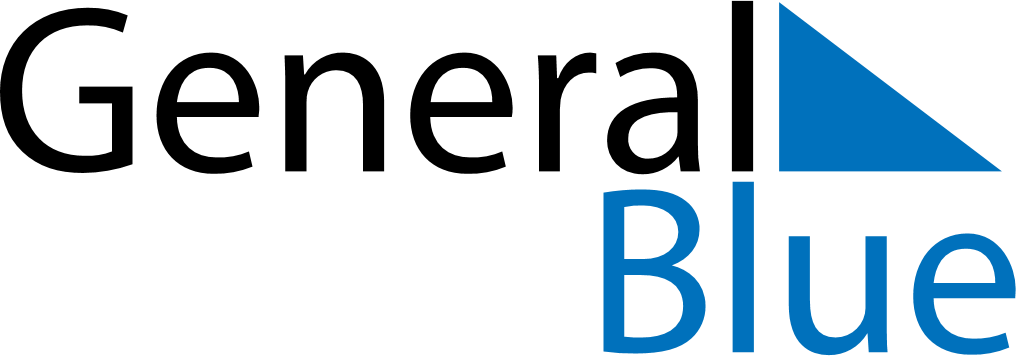 October 2029October 2029October 2029TanzaniaTanzaniaSUNMONTUEWEDTHUFRISAT1234567891011121314151617181920Nyerere Day2122232425262728293031